Samtliga bilder i detta dokument är tagna av: Christer SkagerholmSenast inventerad: 2021-10-15Stenmaterial på stadsmiljöförvaltningens förråd 
RingönKatalogisering av material på upplag.Observera att mängd varierar, kontakta ansvarig på respektive lager för mer information.
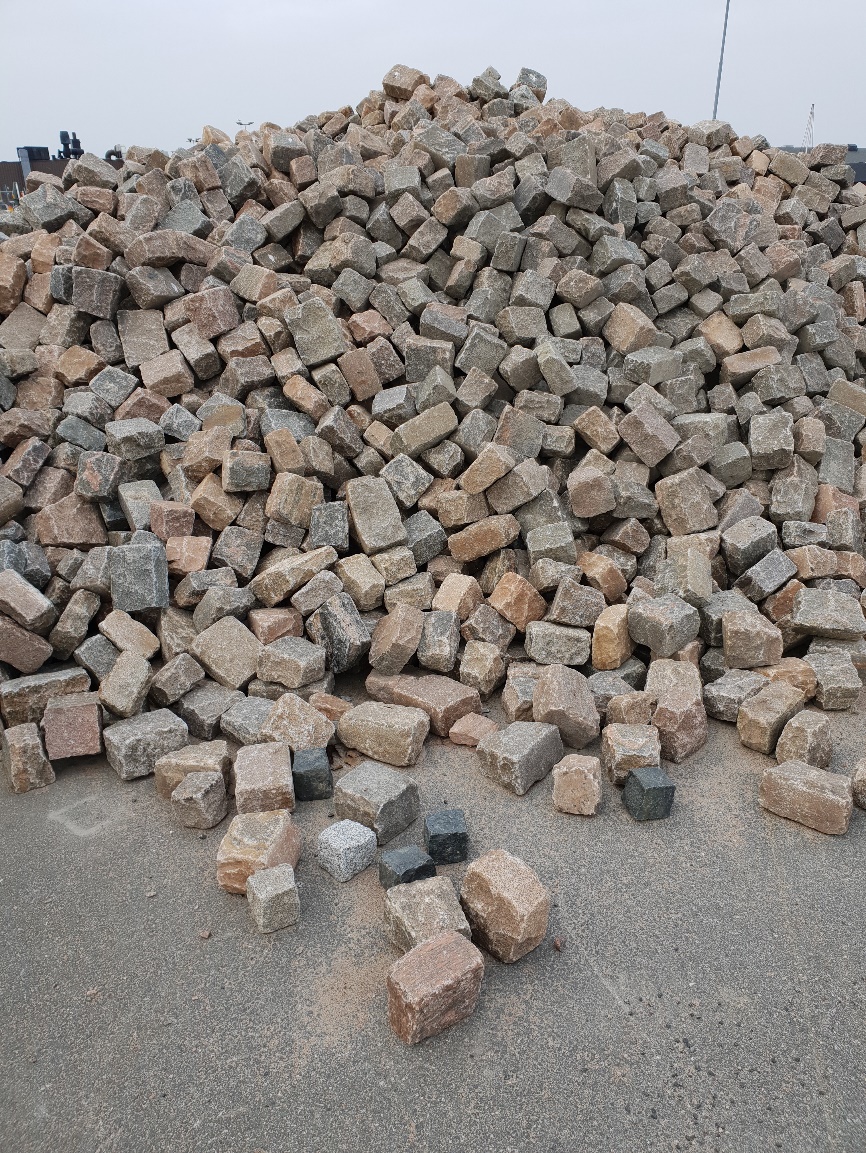                                Fotograf: Christer SkagerholmArtikelMått (cm)Fack (nr)Bild1. Kantsten RV4Blandade storlekar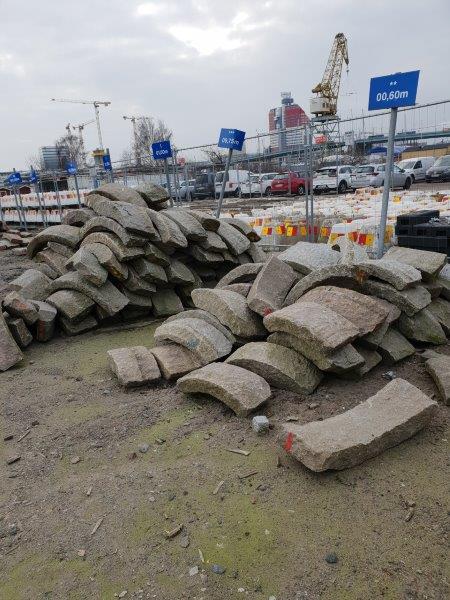 2. Kantsten GF1Blandade storlekar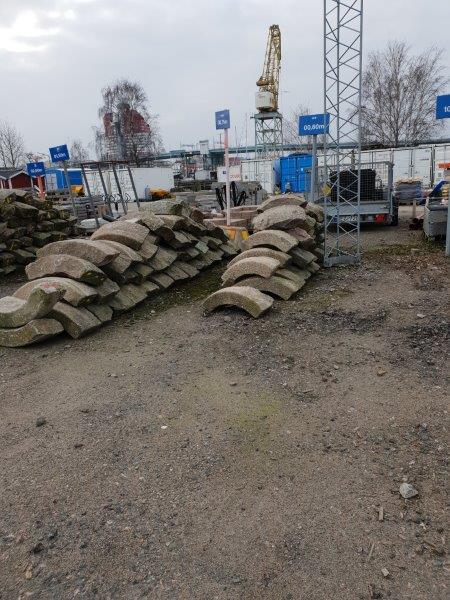 3. Gångbane-hällar, nya/begagnade(Göteborgsmodellen)Blandade storlekar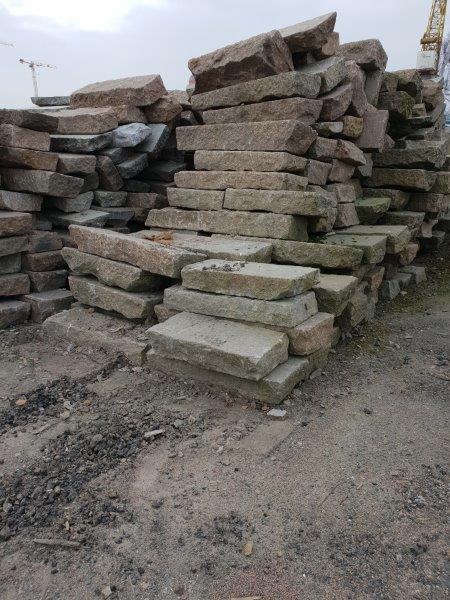 4. Gångbane-hällar, nya/begagnadeBlandade storlekar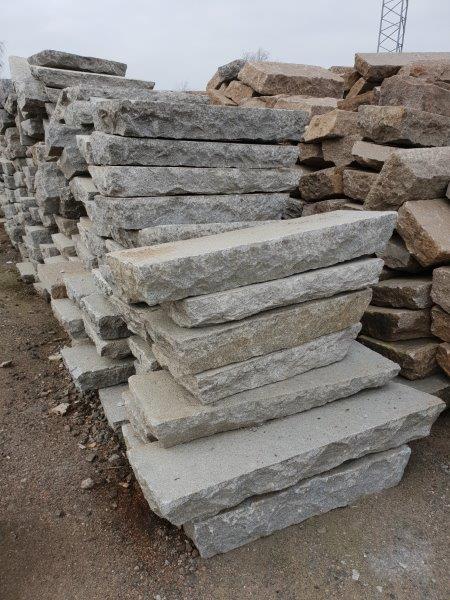 5. Ramsten, radiellBlandade storlekar/
radier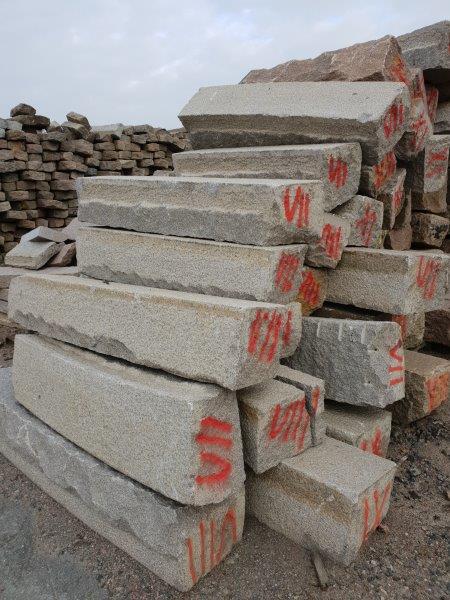 6. Ramsten, rakBlandade storlekar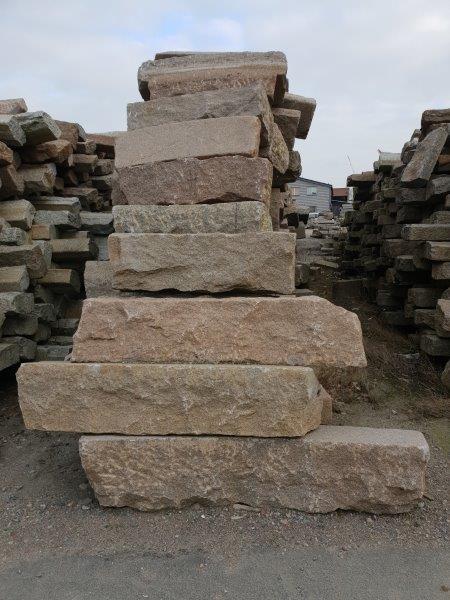 7. RF4 (fasad)Blandade storlekar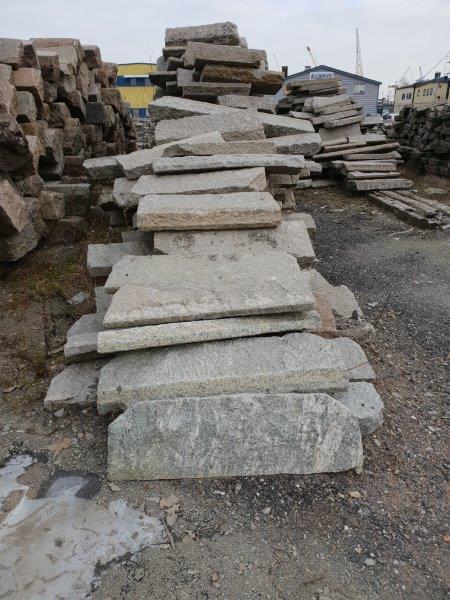 8. RV6, rak  Blandade storlekarFack ”RV6”, lastad på pall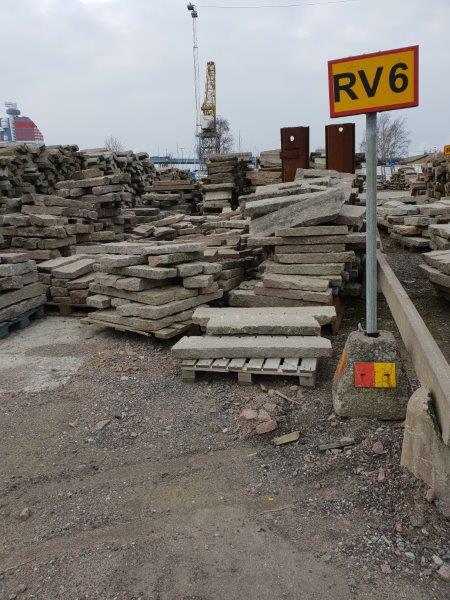 9. GångbanestenCa 10x12Fack ”Gångbanesten”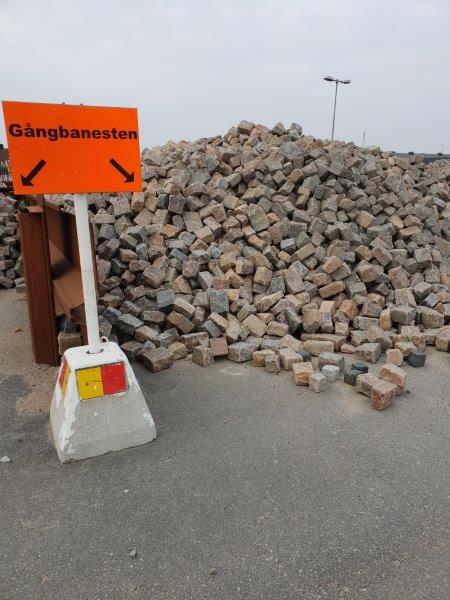 10. Storgatsten 8/1112/13141516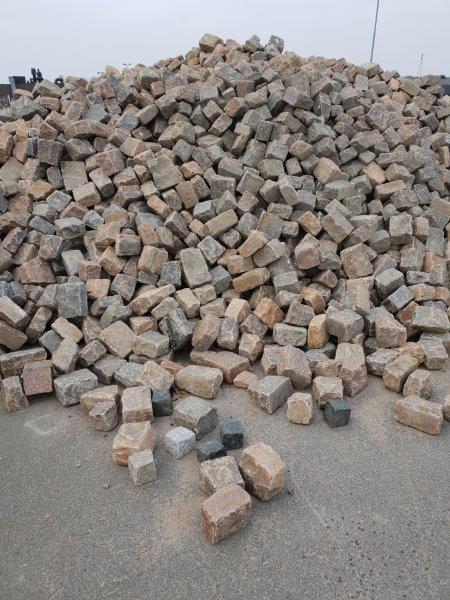 11. Smågatsten, begagnad8/11 8/11x5 10/10 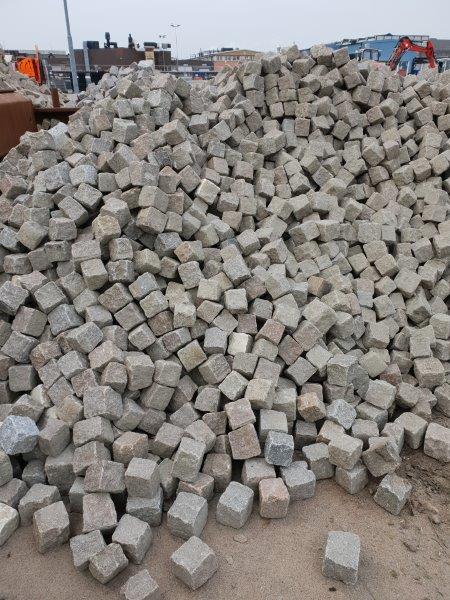 12. Smågatsten (svart)8/11 8/11x5 10/10 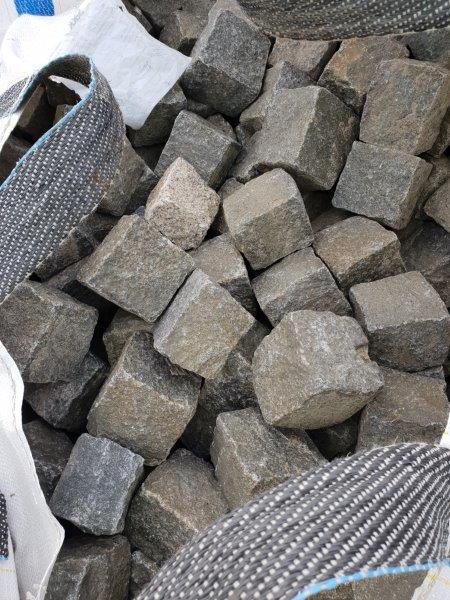 13. Smågatsten (vit)8/11 8/11x5 10/10 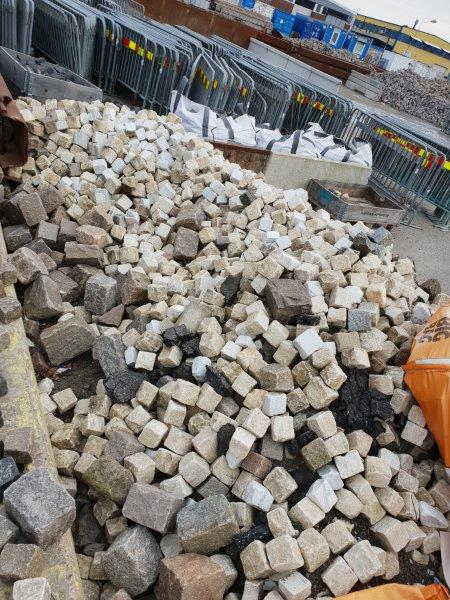 